Муниципальное автономное общеобразовательное учреждение средняя общеобразовательная школа №8Краткосрочный курс «Танцевальные истории»Автор: Чернявина Лариса Анатольевна,учитель русского языка и литературыМАОУ СОШ № 8 г. БерезникиБерезники, 2018 г.Оглавление	2Образовательная практика  «Танцевальные истории»Введение Танцевальное искусство имеет свои особенности. В нем в качестве главного средства создания художественных образов используются движения и положения человеческого тела, которые составляют своеобразный выразительный язык. Истоки этого языка коренятся в характерных движениях и пластических интонациях, рожденных в реальной жизни. Известно, что в повседневном общении люди пользуются не только языком слов, но и языком движений. По движениям, их характеру, динамике, размаху, по осанке человека можно судить о его эмоциональном состоянии, отношении к окружающим, желании воздействовать на них, и даже о личностных свойствах и профессиональной принадлежности. Можно сказать, что каждая «единица» языка движений несет какую-либо информацию, то есть имеет некоторое значение. Образовательный результат: Умение создавать хореографический текст на заданную тему.  Краткосрочный курс для учащихся 5-7 классовВремя реализации практики  8 часов.Модули практики: Модуль 1.  Как хорошо уметь  читать!Игра  - разминка «Азбука танца»Танцевальное лото  «Узнай пару персонажей по движениям»Интерпретация хореографического текста «Читаем танец»Модуль 2.  Данслэнг.Игра «Кто я?».  Импровизированные хореографические  этюды «Ожившая песенка»Создание хореографического текста «История любимой игрушки»3Модуль 1. Как хорошо уметь читать! Умение считывать информацию хореографического текста (расшифровка танцевальных движений)Такт 1. Танцевальная азбука.Диалог учителя с учениками о том, что танцевальные движения, жесты, пантомима – это язык  хореографического искусства, так называемый шифр. Зная этот шифр, можно понять и рассказать, то есть дешифровать, любой сюжетный танец.   Игра  - разминка «Азбука танца»Ведущий (учитель)  демонстрирует основные жесты и движения, игроки, используя словарь «Лексика танца»,  называют их значение. (Приложение 1). Все участники, время- 30 минут.Такт 2. Танцевальное лото.Детям предлагается заполнить таблицу, пользуясь словарем «Лексика танца». В произведениях очень часто один герой противопоставлен другому. В следующем задании вам необходимо догадаться по описанию движений или по его названию о ком идет речь. Дети работают в 3-х группах, время выполнения задания 15 минут. По истечении времени 1 человек от группы представляет работу группы                                 «Узнай пару по движениям»Такт 3. Читаем танецДети работают в паре. Во время просмотра видеоролика танцевального номера ТВ-шоу «Ледниковый период. Дети»  (ссылка в Приложении №2) участники заполняют таблицу, расшифровывая язык танца. По просмотру, пользуясь таблицей, дети представляют свою интерпретацию увиденного сюжета. Задание оценивается по критериям.Сюжет____________________________________________________________________________________________________________________________________________________________________________________________________________________________________________________________________________________________________________________________________________________________________________________________________________________________________________________________________________________________________________________________________________5Критерии оценивания интерпретацииПодведение итогов модуля 1.  Дети получают домашнее задание придумать танец  без музыкального сопровождения любимого персонажа (сказочного, литературного, мультипликационного и т.п). Время танца 1 минута. 	6Модуль 2.    ДанслэнгТакт1. Игра «Кто я?».  Дети по желанию представляют свои работы. Остальные, комментируют танец и отгадывают героя.Такт 2.  «Ожившая песенка»Импровизированные хореографические этюды на фрагмент песни.Участникам предлагается прослушать 3 фрагмента разных песен (Приложение 3.), выбрать для себя одну и представить танец без подготовки. Задание не оценивается.Такт 3 «История любимой игрушки»Техническое задание. Из 3-х предложенных мелодий  (Приложение 4) выбрать музыку и на ее основе сочинить и продемонстрировать танец  «История любимой игрушки».  Время на подготовку 15 минут. Танец оценивается по критериям. (Приложение 5)Подведение итогов задания по сумме набранных баллов. Рефлексивная беседа. Приложение 1.Лексика танцаДвижения: «Высокие полупальцы» — элемент, выражающий воздушность, легкость, приподнятость над землей. «Присядка» -  могут выражать силу, ловкость, удаль, молодечество.«Полуприседание» - задорность, комичность, шутливость, простоватый юмор.«Притопы», «дроби» - подзадоривание, поддразнивание, подбадривание. Бойкость.«Притопы одной ногой» - уверенность, утверждение, упрямство. «Шаг польки, легкие подскоки» - радостное настроение, шутливость, изящество.«Прыжки» - большой эмоциональный заряд, выражают радостное, веселое настроение или гнев.«Высокий прыжок» - изображает полет птицы, полет души.«Кружение» - сильное эмоциональное проявление радости, гнева.«Вращение» - наивысшее эмоциональное состояние, выражающее восторг или гнев, как правило, исполняются в кульминационный момент.Пантомима – (греч.) выразительное телодвижение, немое объяснение, передача чувств и мыслей лицом и всем телом (жестом, мимикой).Растерянность – руки  опущены вниз и разведены в стороны ладонями наружу, плечи подняты вверх, шея втянута в плечи, голова слегка откинута назад.Смущение – голова повернута от партнера, подбородок и глаза опущены вниз. Руки в карманах – безразличие, может быть, нарочито скрываемое. В парном танце: голова партнера на плече другого – доверие, любовь.Исполнение движений лицом друг к другу – объяснение своих чувств; исполнение движений спиной друг к другу – в разлуке.  Если при этом движения одинаковые, синхронные – помнят друг друга в разлуке, движения разные – у каждого своя жизнь.Приложение 2.1.Ссылка к видеоролику «Ледниковый период. Дети. Румак и Гончаров. 06.05.2018. https://go.mail.ru/search_video?fr=amigontp&sbmt=1529498487662&gp=inet2amigo&q=%D0%BB%D0%B5%D0%B4%D0%BD%D0%B8%D0%BA%D0%BE%D0%B2%D1%8B%D0%B9+%D0%BF%D0%B5%D1%80%D0%B8%D0%BE%D0%B4+%D0%B4%D0%B5%D1%82%D0%B8+%D1%80%D1%83%D0%BC%D0%B0%D0%BA+%D0%B8+%D0%B3%D0%BE%D0%BD%D1%87%D0%B0%D1%80%D0%BE%D0%B2+06.05.2018Ссылка на аудиофайл для озвучки видеоролика к заданию «Читаем танец»: Eduard_Artemev_-_muzyka_iz_filma_Svoj_sredi_chuzhih_chuzhoj_sredi_svoih_Приложение 3. Ссылка на песни 1.Детские песни - Когда мои друзья со мной из к ф По секрету всему свету  (audiopoisk.com)2. detskie_pesni_-_pesnya_krasnoy_shapochki_3. большой-детский-хор-любитель-Приложение 4. Папка с аудиофайлами.Приложение 5. Критерии оценивания хореографической миниатюры на основе интерпретации просмотренного видеоПриложение 6.Шаблон для большой, средней и малой Терпсихоры для поощрения победителей и призеров Модулей.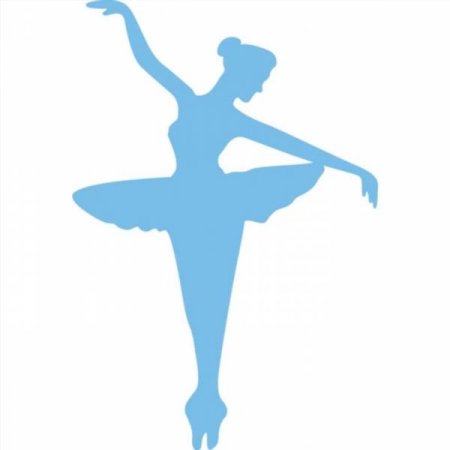 Оглавление……………………………………………..2Введение………………………………………………. 3Модуль 1……………………………………………….4Модуль 2………………………………………………4Название произведениядвижениезначениегеройдвижениезначениегерой«Снежная королева»        ?ловкость, удаль«Носочек»        ??«Дюймовочка»«Притопы одной ногой»???воздушность, легкость, приподнятость над землей.«Фиксики»       ?большой эмоциональный заряд, выражают радостное, веселое настроение или гнев  ?«Смущение»   ?      ? Жесты и движенияЗначениеКритерии оценкиМаркерыБаллыРасшифровка жестов и движений танцаИспользуют словарик танцевальной лексикиАргументируют свою точку зрениюЗа каждый1 баллОписание сюжетаНазваны персонажи, их отношения и события;Описание неполное 5 баллов1-3бОригинальностьДо 5б№Критерии  оценкиБаллы Создание образа для создания образа использована хореографическая метафора;образ считывается непосредственно через движения и пантомиму;образ считывается  только через пантомиму;образ не считывается8-10 баллов5-7  баллов  3-4 балла0 балловВключение в музыкальный контексттанец содержит все композиционные части музыкального контекста;в танце отсутствует одна из композиционных частей музыкального контекста;композиционные части музыкального контекста не соблюдены5-7 баллов3-4  балла1 баллВключение элементов смысловой пластикииспользовано не  менее 5 элементов;использовано не  менее 3 элементов;использовано 1-2 элемента;элементы смысловой пластики не использованы8-10 баллов5-7 баллов4-2 балла0 балловЭмоциональное воздействие (на зрителей, экспертов) от 5 до 1 баллаДополнительные баллы за креативность (форма представления, стиль исполнения и др.)  - до 3 балловДополнительные баллы за креативность (форма представления, стиль исполнения и др.)  - до 3 балловДополнительные баллы за креативность (форма представления, стиль исполнения и др.)  - до 3 балловМаксимальное количество баллов - 35Максимальное количество баллов - 35Максимальное количество баллов - 35